COLEGIO SAN FRANCISCO DE ASÍS LLAMA A LICITACIÓN PARA LA CONTRATACIÓN DE UN SERVICIO DE ASISTENCIA TÉCNICA EDUCATIVA, EN EL ÁREA Y GESTIÓN PEDAGÓGICA, EN EL ESTABLECIMIENTO EDUCACIONAL.BASES ADMINISTRATIVAS.CONDICIONES DE RECEPCIÓN DE LAS PROPUESTAS.Las ofertas serán recibidas hasta el día: 22 de junio 2017.Entre las 9:00 y 18:00 horas, horario continuado.Dirección: Márquez de Montepío 357, Salamanca, Región de Coquimbo.La oferta debe ser enviadas a través de carta certificada al sostenedor con su identificación (Nombre de la ATE, correo y n° móvil)El sobre debe contener en su interior: Propuesta Técnica y Propuesta Económica.Las propuestas técnicas y económicas tienen que incluir toda la información y documentación solicitada en los formularios respectivos.El oferente puede incluir antecedentes y documentación anexa, si es que considera que aportan valor un agregado pertinente al servicio requerido.ASPECTOS ADMINISTRATIVOSCONDICIONES DEL PROVEEDORTiempo de experiencia mínima del Proveedor: 5 años.El Proveedor debe presentar el Certificado de Pertenencia al registro ATE vigente y que incluya los servicios ATE validados por el Ministerio de Educación.El Proveedor debe presentar una declaración jurada simple, señalando que no es una entidad relacionada al establecimiento educacional.Tiempo de experiencia mínima del o los profesionales de la entidad ATE que realizarán la asesoría: 2 años.CONDICIONES GENERALES PARA LA PROVISIÓNMonto máximo que se pagará por el servicio ATE: $200.000 por participante.Formas de pago: 50% firma del contrato, 50% 15 días antes de la capacitación.Causales de multa y/o término anticipado del contrato: cambio de fecha de la capacitación por parte de ATE.CAPACITACIONES REQUERIDAS.Capacitación de Profundización Método MATTE y seguimiento, a realizarse entre el 10 al 14 de Julio 2017 (Seguimiento: desde el 24 de julio hasta el 15 de Diciembre)Capacitación de Matemáticas para Primer Ciclo Básico, a realizarse entre 26 al 29 de Diciembre 2017.EVALUACIÓN DE LAS PROPUESTAS.La ponderación de las evaluaciones técnica y económica, serán las siguientes:La adjudicación de las capacitaciones se darán a conocer dentro de 15 días hábiles una vez finalizado el proceso de licitación, por medio de correo electrónico a las ATE correspondientes.FORMULARIO 1: FORMULARIO PARA LA PRESENTACIÓN ASPECTOS TÉCNICOS1. Antecedentes de la ATE2. Breve descripción del oferente ATE3. Trayectoria y experiencia ATE: Proporcione la siguiente información relativa a la experiencia de la ATE en los últimos años, que sea relevante para la propuesta.4. Propuesta Técnica: La propuesta técnica y plan de ejecución está constituida por la descripción y planificación de la prestación que se ofrece, para responder al servicio requerido por el sostenedor y la comunidad educativa del establecimiento. 5.  Equipo Asesor: Detalle de todo el equipo que participa en la  implementación del servicio (coordinación e implementación directa)6. Currículum y antecedentes académicos de los profesionales: Incorpore el currículum de todos los profesionales que participarán de la implementación de la propuesta, y junto con ello, incluya un   documento   firmado   por   el   profesional   respectivo,   en   que   informará   por   escrito   su consentimiento y disponibilidad para participar en la prestación del servicio:Pauta N°2: Criterios de evaluación de la Propuesta TécnicaEl valor total de la propuesta = Propuesta Técnica (70%) + Propuesta Económica (30%).III. ESPECIFICACIONES DE LA PROPUESTA ECONÓMICAFORMULARIO N°2: PROPUESTA ECONÓMICAPauta  N°3: Criterios de evaluación de la Propuesta EconómicaPara efectos de la evaluación económica se debe considerar como referente el precio menor ofertado, de manera de ponderar según la comparación con esa oferta:EVALUACIÓN DE LAS PROPUESTAS 2017Institución: Colegio San Francisco de AsísFecha: EVALUACIÓN DE LAS PROPUESTASLa ponderación de las evaluaciones técnica y económica, serán las siguientes:Pauta  N°4: Evaluación FinalLa Comisión Evaluadora sistematizará los puntajes obtenidos en cada una de las evaluaciones, por los diferentes proveedores, identificando al proveedor que se adjudicará la propuesta por obtener el mayor puntaje.Evaluación del ServicioPonderaciónEvaluación Técnica70%Evaluación Económica30%Evaluación Total100%Nombre    de    la    entidad    ATE(Persona     Natural    o     PersonaJurídica)Nombre  del  contacto  para  estaPropuestaDirecciónTeléfonoCorreo electrónicoDescripción de la entidadCaracterísticas de su personalidad jurídicaAños de vigencia como ATENombredelServicioInstitucióneducativa contratanteTipos        deactividades realizadasFecha      deinicio  y  de términoEvaluacionesReferencias      de      contacto(nombre,    teléfono,    correo electrónico)Tipo de servicioCapacitación y/o Asesoría.Fechas deejecuciónInicio y término.Antecedentes yfundamentaciónFundamentación y antecedentes teóricos y/o empíricos que justifican que loscontenidos y metodologías del servicio ofrecido, pueden aportar a los objetivos de la dimensión, sub-dimensión y/o práctica /estándar del PME, para lo cual está siendo requerido el servicio.Característicasgenerales del servicioDescripción  general  de  las  modalidades  y/o  metodologías  de  trabajo:  instanciastécnicas de análisis, reflexión y  sistematización; talleres de diseño de planificación, evaluación, instrumentos, contenidos; acompañamiento, modelación, transferencia en aula; prácticas de observación, monitoreo y seguimiento, entre otras.    Actividades de la contraparte técnica e instancias de monitoreo y seguimiento.    Procesos evaluativos.    Requerimientos para los integrantes de la comunidad educativa.ContrapartestécnicasDefinición de los integrantes del equipo ATE y de la comunidad educativa que serequiere que ejerzan como contraparte técnica y sus funciones.Objetivosgenerales y específicoPor módulo, etapas y/o productos según corresponda, asociado a (i) objetivos y metasestratégicas, (ii) objetivos y metas anuales, (iii) prácticas/estándares del PME.CronogramaInformación detallada de la implementación de las actividades y que permita visualizarhitos de monitoreo, procesos evaluativos, entrega de informes y productos, etc., en el marco de lo requerido y ajustado al calendario escolar (puede ser Carta Gantt).Hitos y actividades deCorresponde  a  la  descripción  de  las  acciones,  mecanismos  e  instancias  técnicas, mediante las cuales la contraparte de la ATE y del establecimiento educacional, analizanseguimiento y monitoreoy evalúan la implementación del servicio, para garantizar que se esté desarrollando de acuerdo a su planificación y en las condiciones de calidad técnica.RecursosRecursos educativos, tecnológicos, equipamiento, insumos, etc.OtrosCualquier otro aspecto que el proveedor considere relevante incluir para enriquecer la propuesta.Planificación del servicioEjemplo: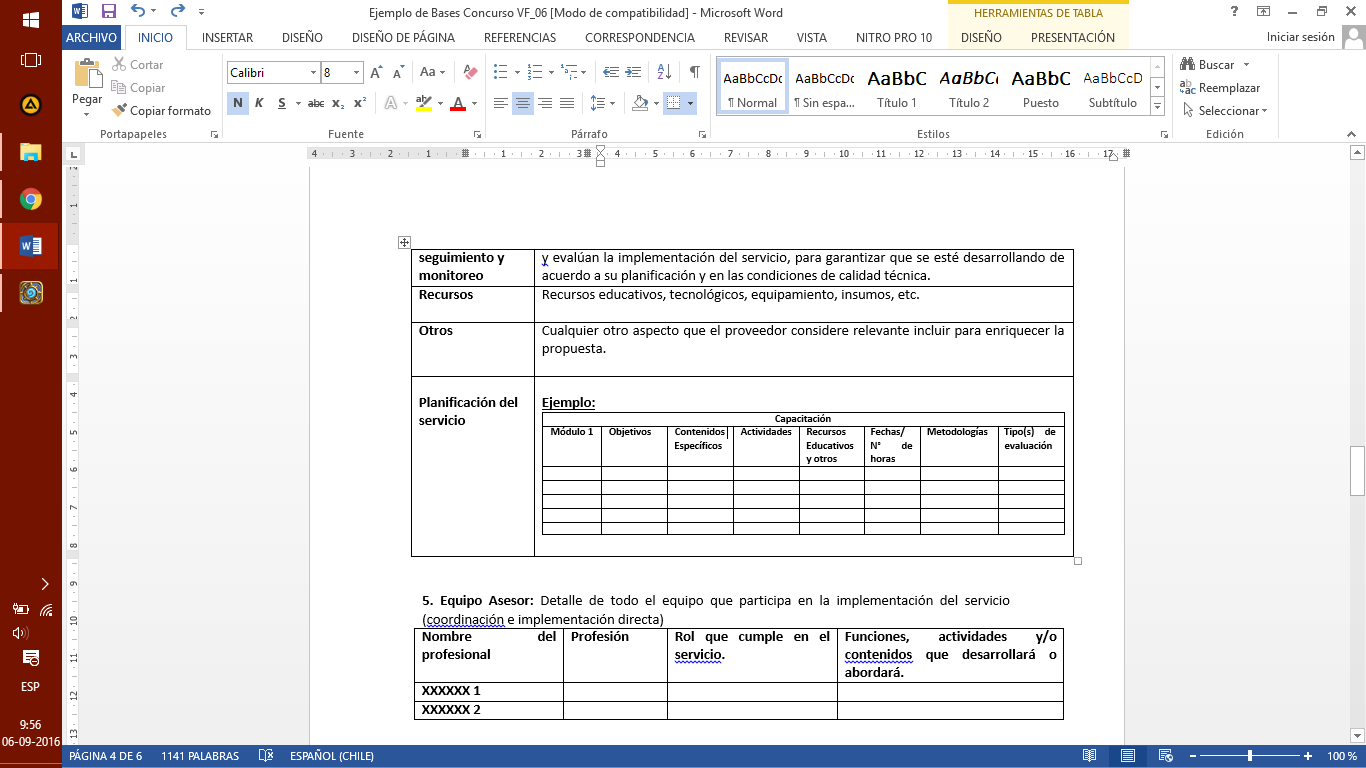 Nombre                   delprofesionalProfesiónRol   que   cumple   en   elservicio.Funciones,        actividades        y/ocontenidos    que    desarrollará    o abordará.XXXXXX 1XXXXXX 2Criterios de evaluación de la Propuesta técnicaCriterios de evaluación de la Propuesta técnicaPuntajetotalPorcentaje1.Experiencia de la entidad ATE20 puntos20%2.Metodología, enfoque y plan de ejecución40 puntos40%3.Experiencia de los profesionales de la ATE20 puntos20%4.Recursos;  educativos,  tecnológicos,  equipamiento,  insumos,etc.10 puntos10%5.Evaluación    de    otros    sostenedores    y/o    directores    deestablecimiento educacionales10 puntos10%Total100100%EVALUACIÓN ECONÓMICAEVALUACIÓN ECONÓMICAEVALUACIÓN ECONÓMICAEVALUACIÓN ECONÓMICANombre ProveedorPrecio Total delServicioPuntajemáximo       a asignarFORMA DE CALCULO DEL PUNTAJE(precio más económico / precio en evaluación)*Puntaje máximo a asignarProveedor 1Proveedor 2Proveedor 3FactorVariableCriterios de asignación puntajesPuntaje máximoPropuesta 1Propuesta 21.-Oferta EconómicaCosto total oferta(Menor monto ofertado*20)/Monto ofertado a evaluar)Considerar elementos Anexo Nº1: Formulario Oferta Económica302.- Oferta Técnica2.1.- Nivel de consistencia entre la Metodología, enfoque y plan de ejecución del servicio ofertado con los del servicio concursadoEl puntaje máximo lo recibe aquella propuesta que describe detalladamente todos los elementos y cumple con los requisitos presentes en el Formulario Oferta Técnica, presentando un alto nivel de consistencia con lo solicitado en las bases técnicas302.- Oferta Técnica2.2.- Experiencia en asesorías educacionalesDe acuerdo Formulario Oferta Técnica Número de contratos a evaluar/ Mayor número de contratos ofertado x 20.202.- Oferta Técnica2.3.- Calificaciones generales obtenidas en el Registro ATEEvaluación promedio entre 4 y 4,5= no puede postularEvaluación promedio entre 4,6 y 5= 2Evaluación promedio entre 5,1 y 5,5= 4Evaluación promedio entre 5,6 y 6= 6Evaluación promedio entre 6 y 6,4= 8Evaluación promedio mayor o igual a 6,5= 10102.- Oferta Técnica2.4.- Número de años que la institución ha estado registrada en el registro ATEMenos de 5 años  = no puede postular5 años = 26 años = 47 años = 68 años = 810 años y mas = 1010Puntaje TotalPuntaje Total100Evaluación    delServicioPuntajeEvaluaciónTécnicaPonderaciónPuntaje Técnico (70%)PuntajeEvaluaciónEconómicaPonderaciónPuntaje Económico (30%)PUNTAJEPONDERADO FINALProveedor 1Proveedor 2Proveedor 3